Supplementary data for Characterization of Bacterial Transcriptional Regulatory Networks in Escherichia coli through Genome-Wide in vitro Run-Off Transcription/RNA-SEq (ROSE)Table S1. Technical comparison between the two genome-wide in vitro transcriptome sequencing techniques ROSE and RIViT-seq .Table S2. Mapping statistics for all six 5’-end specific ROSE- Eσ70 libraries. Mapping statistics for ROSE- Eσ70 libraries with the isolation methods by Zymo Research (Z1; Z2), Macherey-Nagel (M1; M2) and with Phenol-Chloroform Isoamyl alcohol (P1; P2).Table S3. Mapping statistics for four 5’-end specific in vivo libraries. Mapping statistics for in vivo libraries of the wildtype strain (WT), the Δfur knockout strain (Δfur), the Δfis knockout strain (Δfis) and of the Δhns knockout strain (Δhns).Table S4. Transcription start site detection parameters for ROSE-Eσ70 libraries in ReadXplorer .Table S5. Transcription start site detection parameters for in vivo libraries in ReadXplorer .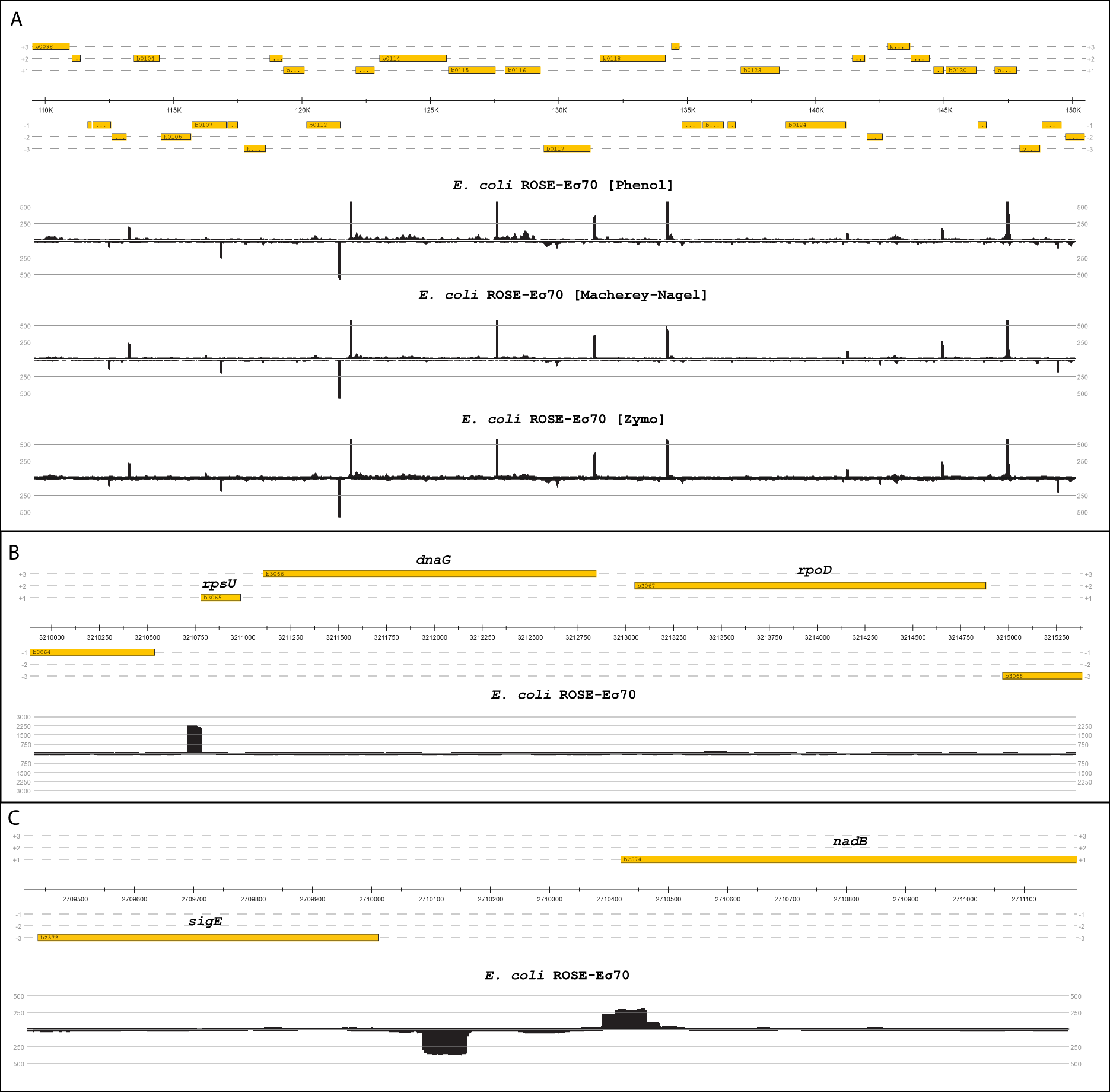 Figure S1. Mapped reads of the 5’-end-specific transcript library in exemplary genomic regions. The reads (black) are filtered and mapped to the reference genome U00096.3. The coverage of the reads associated to their respective location on the genome is visualized with ReadXplorer . (A) Representation of the mapped read distribution in the genomic region 110,000-150,000 bp of the E. coli genome. The genomic DNA for the ROSE-Eσ70 experiment was isolated with Phenol-Chloroform Isoamyl alcohol (top), with the NucleoSpin Microbial DNA Kit from Macherey-Nagel  (middle) and with the Quick-DNA Universal Kit from Zymo (bottom). (B) Exemplary read stack for the rpsU-dnaG-rpoD operon generated by ROSE-Eσ70. (C) Exemplary read stacks for the genes nadB on the sense strand and sigE on the antisense strand generated by ROSE-Eσ70.Figure S2. Distribution of the identified transcription start sites (TSS) by ROSE and by Thomason et al. in relation to their distance to the published TSS in RegulonDB . 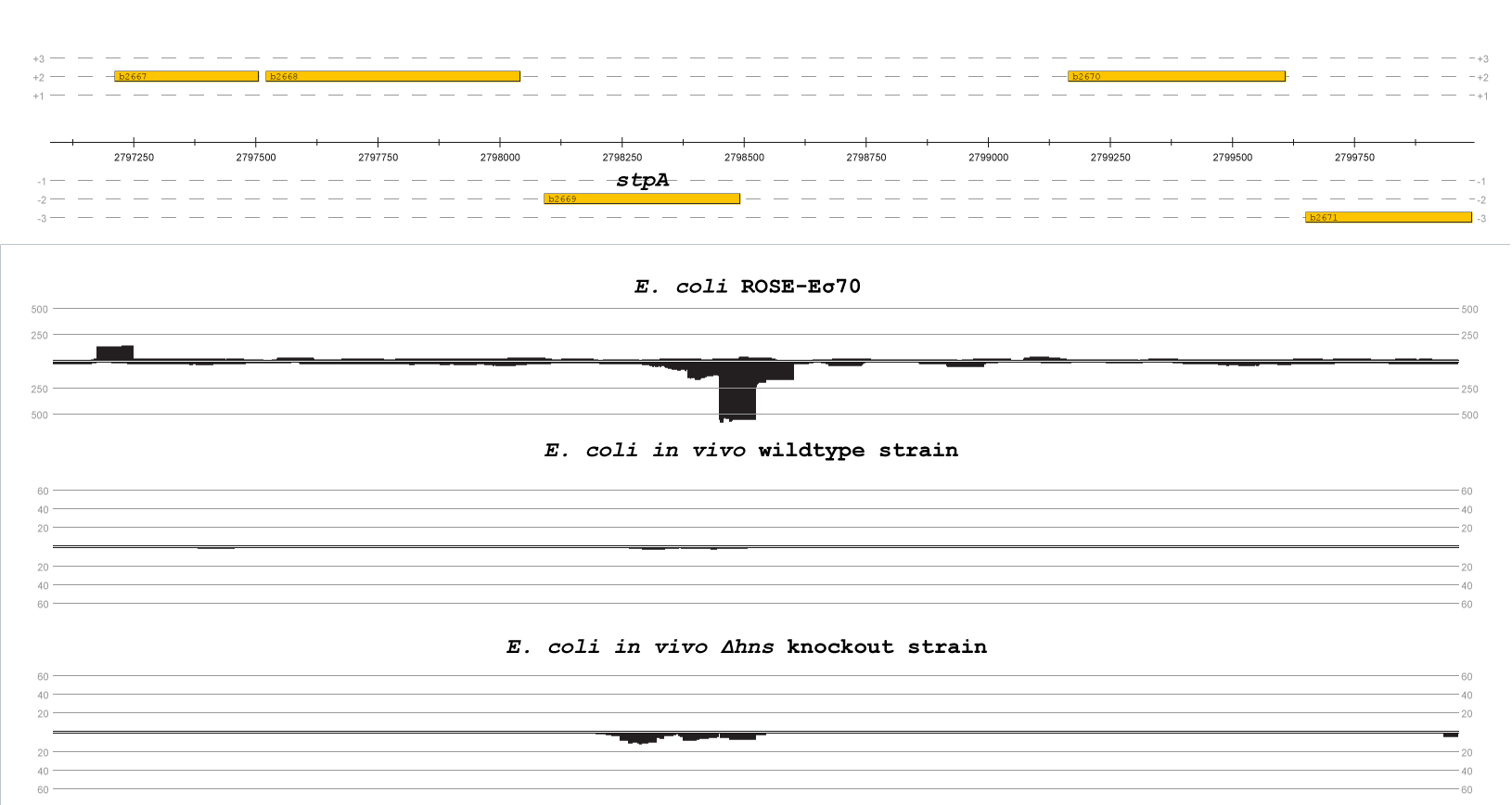 Figure S3. Coverage of mapped reads on the reference genome with an emphasis on gene stpA. Readcount in the promoter region of stpA from the E. coli ROSE-Eσ70 (top), E. coli in vivo Wildtype strain (middle) and E. coli in vivo Δhns knockout strain (bottom). The mapping took place on the respective reference genome (U00096.3) and is visualized with ReadXplorer .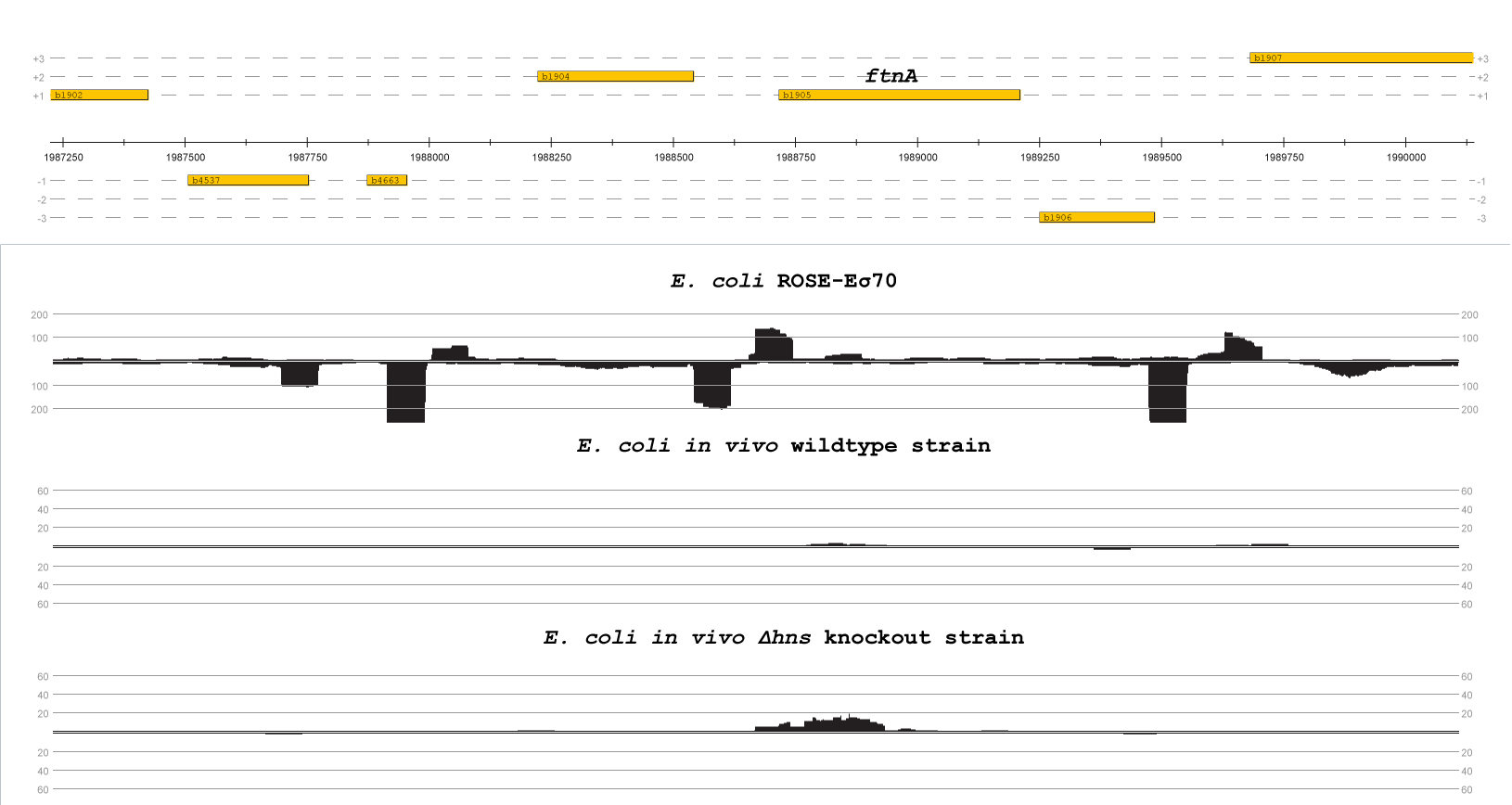 Figure S4. Coverage of mapped reads on the reference genome with an emphasis on gene ftnA. Readcount in the promoter region of ftnA from the E. coli ROSE-Eσ70 (top), E. coli in vivo Wildtype strain (middle) and E. coli in vivo Δhns knockout strain (bottom). The mapping took place on the respective reference genome (U00096.3) and is visualized with ReadXplorer .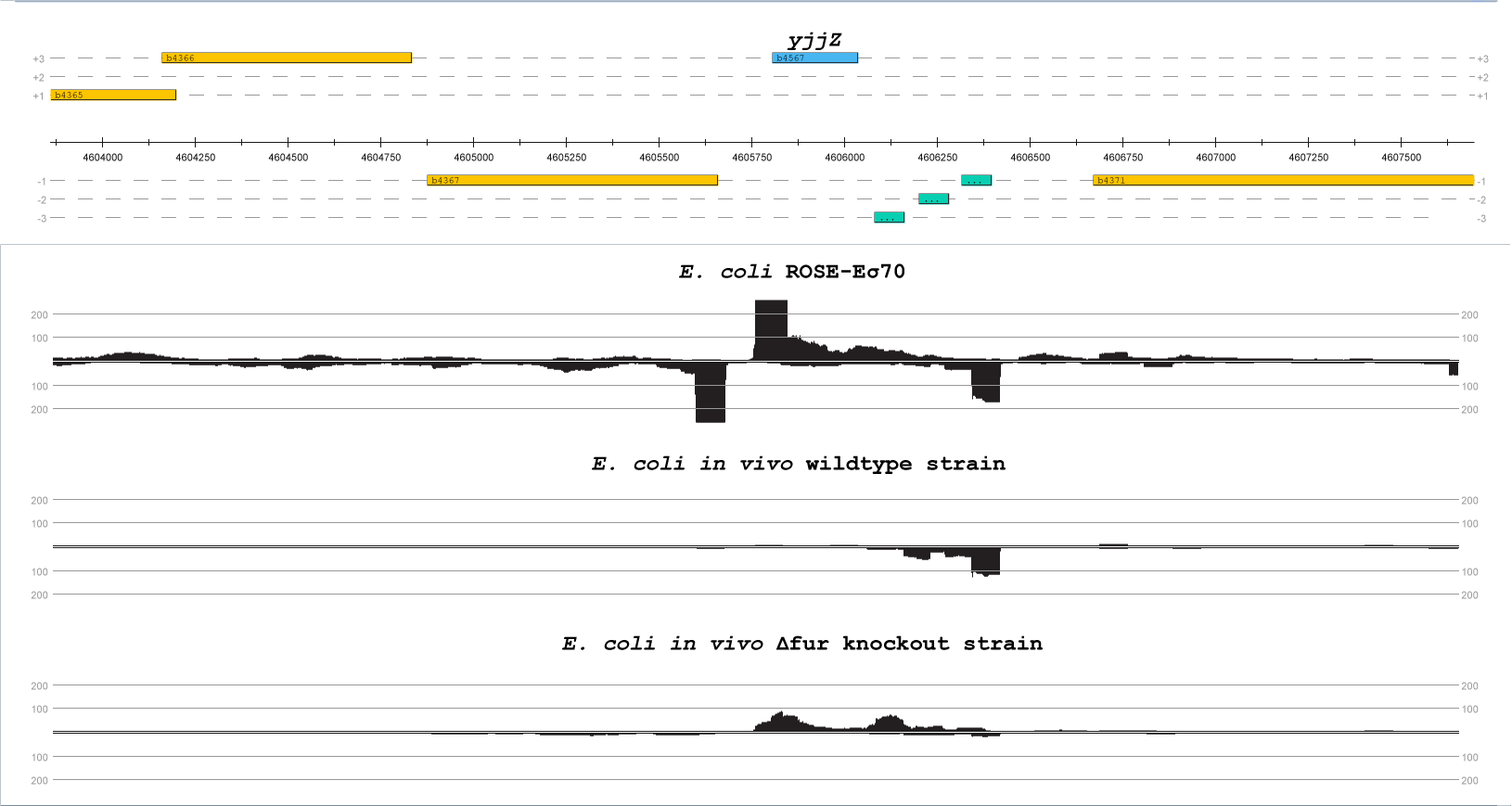 Figure S5. Coverage of mapped reads on the reference genome with an emphasis on gene yjjZ. Readcount in the promoter region of yjjZ from the E. coli ROSE-Eσ70 (top), E. coli in vivo Wildtype strain (middle) and E. coli in vivo Δfur knockout strain (bottom). The mapping took place on the respective reference genome (U00096.3) and is visualized with ReadXplorer .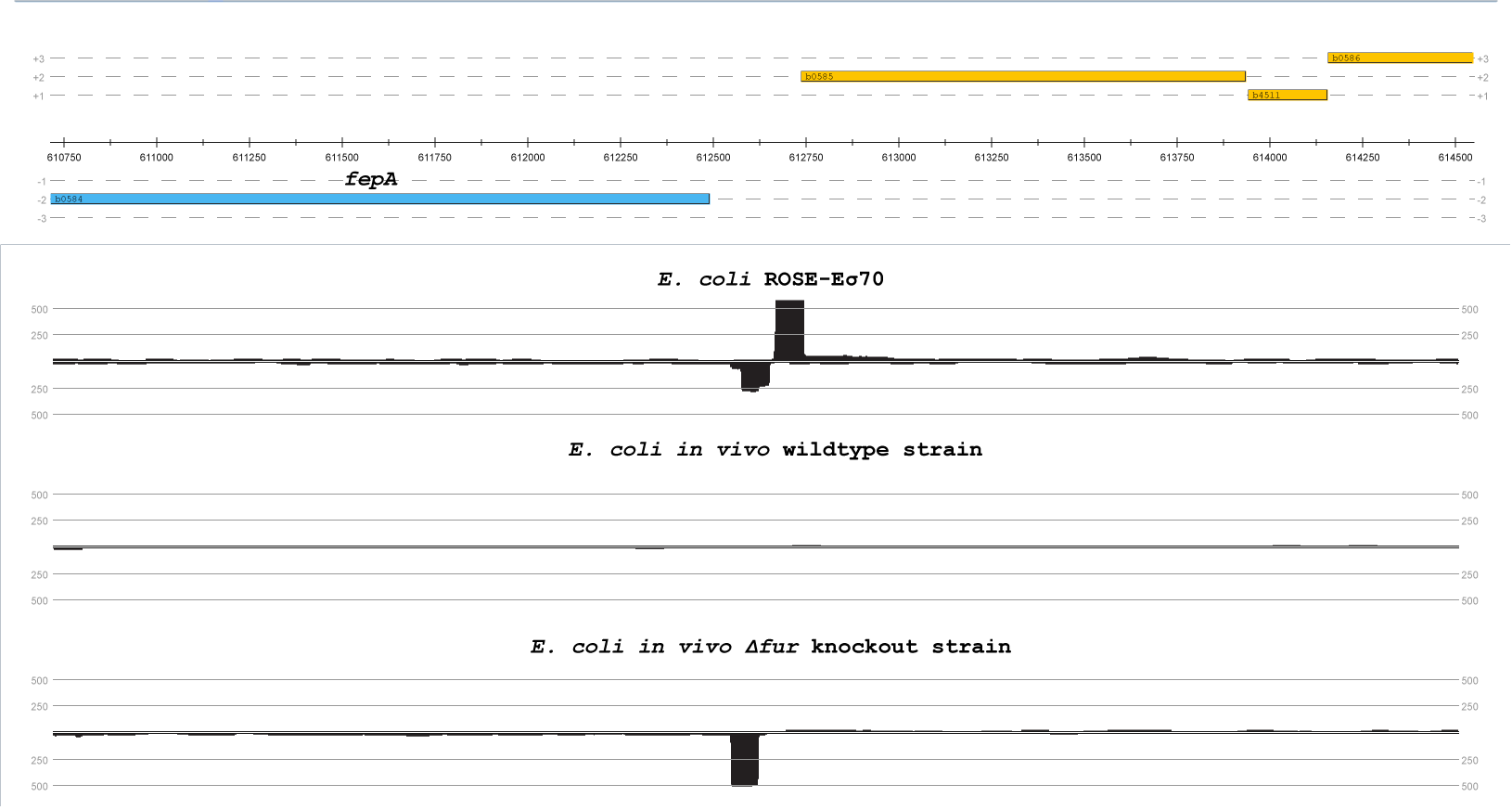 Figure S6. Coverage of mapped reads on the reference genome with an emphasis on gene fepA. Readcount in the promoter region of fepA from the E. coli ROSE-Eσ70 (top), E. coli in vivo Wildtype strain (middle) and E. coli in vivo Δfur knockout strain (bottom). The mapping took place on the respective reference genome (U00096.3) and is visualized with ReadXplorer .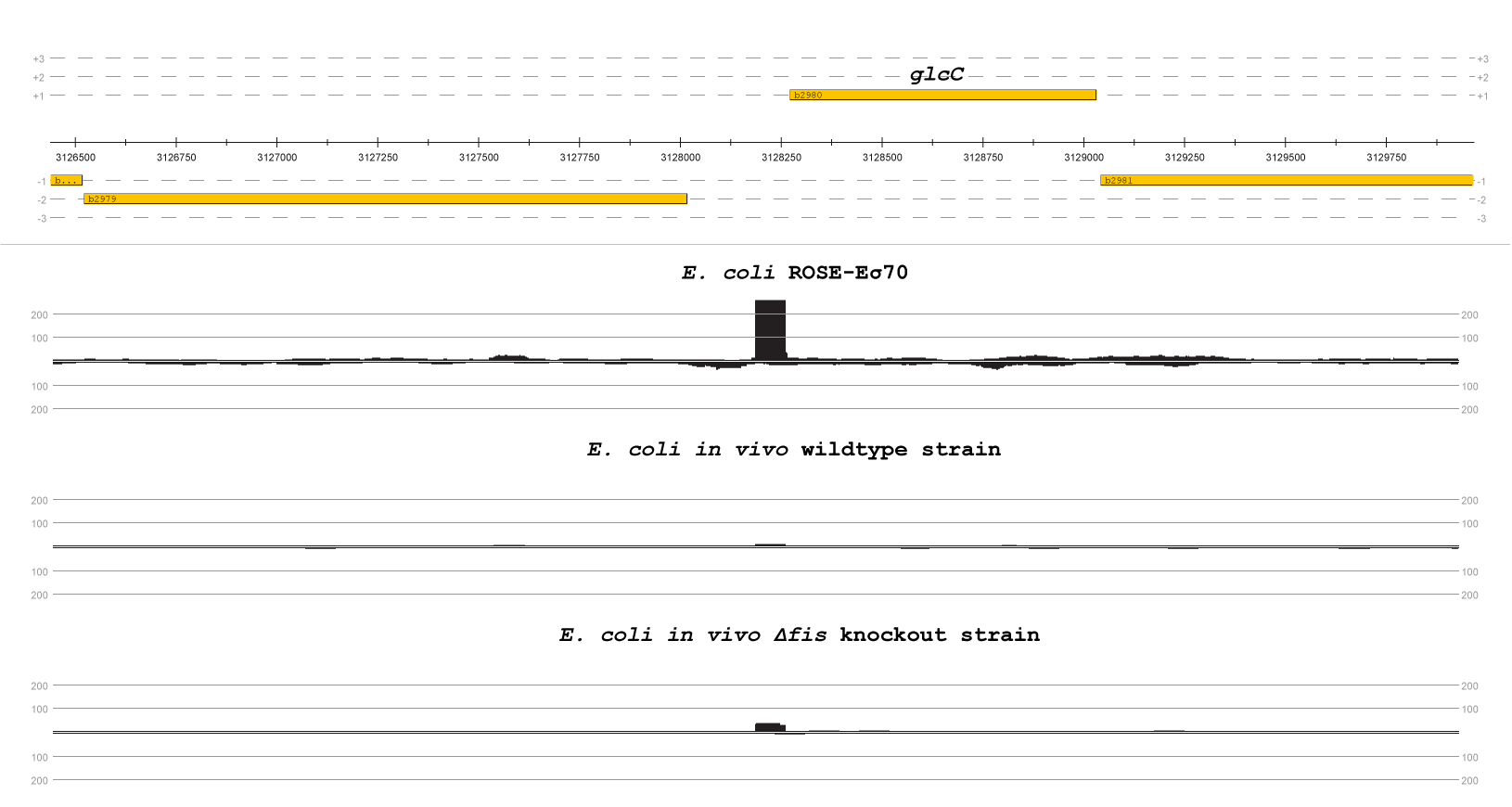 Figure S7. Coverage of mapped reads on the reference genome with an emphasis on gene glcC. Readcount in the promoter region of glcC from the E. coli ROSE-Eσ70 (top), E. coli in vivo Wildtype strain (middle) and E. coli in vivo Δfis knockout strain (bottom). The mapping took place on the respective reference genome (U00096.3) and is visualized with ReadXplorer .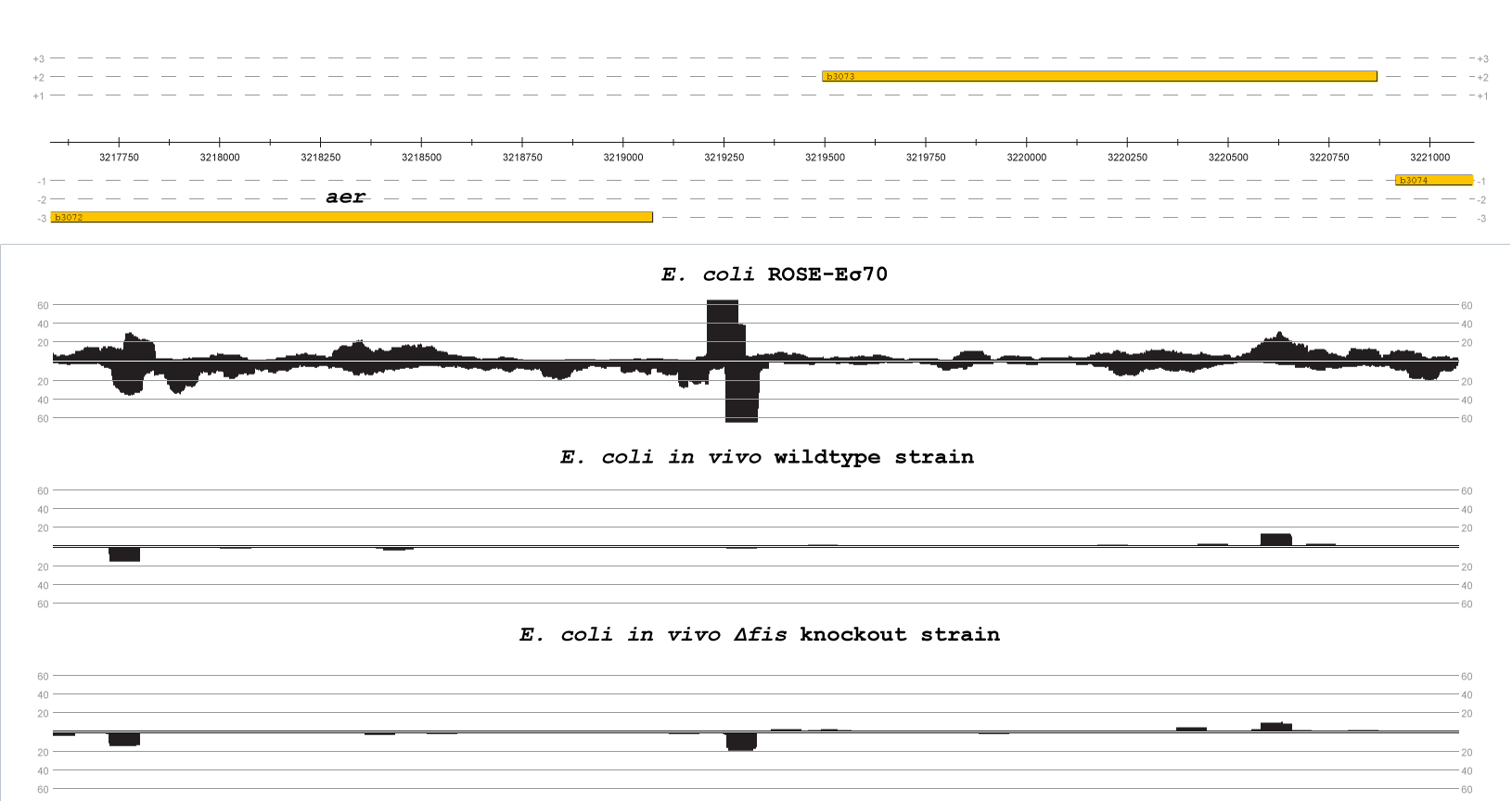 Figure S8. Coverage of mapped reads on the reference genome with an emphasis on gene aer. Readcount in the promoter region of aer from the E. coli ROSE-Eσ70 (top), E. coli in vivo Wildtype strain (middle) and E. coli in vivo Δfis knockout strain (bottom). The mapping took place on the respective reference genome (U00096.3) and is visualized with ReadXplorer .ROSERIViT-seqIsolation of genomic DNAThree different isolation methods tested (Quick-DNA Universal Kit by Zymo, NucleoSpin Microbial DNA Kit by Macherey Nagel and Phenol-Chloroform Isoamyl alcohol DNA extraction)GenElute Bacterial Genomic DNA kit (MilliporeSigma)Digestion of genomic DNARandom fragmentation (average size 6 kb) using gTubes (Covaris)Enzymatic digestion with EcoRI, HindIII, BamHI and XhoIRNA purification after in vitro transcriptionRNeasy MinElute Kit (Qiagen)RNeasy MinElute Kit (Qiagen)Primary transcript library generation100 ng RNA inputFragmented to an average size of 500 ntDigestion of transcripts with 5’ di- and monophosphates by terminator exonuclease (Epicentre)Ligation of RNA index adaptersTreatment with RNA 5’-polyphosphatase (New England Biolabs)Ligation of RNA adaptersReverse-transcription to cDNA using a sequence-independent loop adapter
Amplification of cDNA with barcoded primers 6 µg RNA input/
/


/
Treatment with RNA 5’-polyphosphatase (New England Biolabs)Ligation of RNA adaptersReverse-transcription to cDNA using a random hexamer with an adaptor sequenceAmplification of cDNA with barcoded primersWhole-genome transcriptomics/Stranded cDNA library generation using TrueSeq Stranded RNA Library Prep Kit (Illumina) and low sample protocolSequencing and data processingHigh throughput single-end sequencing (1x75bp)Illumina MiSeqTrimming using TrimmomaticMapping with Bowtie2High throughput paired-end sequencing (2x150bp)Illumina MiSeqTrimming using BBDuk
Mapping with HISAT2Sequence analysis TSS detection and visualization with ReadXplorer, Improbizer, and MEME/WeblogoTSS detection manually with read counts of samtools, motif visualization with MEMEDifferential Expression analysis with DESeq2Z1Z2M1M2P1P2Mappings2,061,2412,086,8671,618,3412,076,3932,210,8641,737,821Unique Mappings2,061,2412,086,8671,618,3412,076,3932,210,8641,737,821Single Perfect Mappings1,572,3851,553,4101.240,2241,533,9631,680,0561,305,272WTΔfurΔfisΔhnsMappings1,605,710928,706493,254597,949Unique 
Mappings1,605,710928,706493,254597,949Single
Perfect
Mappings1,288,944760,574344,796438,708ParameterValueMinimum number of read starts:7Minimum percent of coverage increase:148Maximum low coverage read start count:0Minimum low coverage read starts:0Detect novel transcripts?YesMinimum transcript extension coverage:-Maximum distance to feature of leaderless transcripts:300Associate nearby neighboring TSS?YesAssociate neighboring TSS in a bp window of:3Minimum mapping quality:0Single Perfect Match included:YesPerfect Match included:NoSingle Best Match included:YesBest Match included:NoCommon Match included:NoInclude multiple mapped reads:YesMapping strand selection:Feature/analysis strandParameterValueMinimum number of read starts:1Minimum percent of coverage increase:32Maximum low coverage read start count:0Minimum low coverage read starts:0Detect novel transcripts?YesMinimum transcript extension coverage:20Maximum distance to feature of leaderless transcripts:300Associate nearby neighboring TSS?YesAssociate neighboring TSS in a bp window of:3Minimum mapping quality:0Single Perfect Match included:YesPerfect Match included:NoSingle Best Match included:YesBest Match included:NoCommon Match included:NoInclude multiple mapped reads:YesMapping strand selection:Feature/analysis strand